FORMULIR PEMINJAMAN SARANA DAN PRASARANAFORMULIR PEMERIKSAAN SARANA DAN PRASARANAFORMULIR PERMOHONAN DATA SPASIALFORMULIR PERMOHONAN ANALISIS SPASIAL DAN PEMETAAN  FORMULIR SERAH TERIMA ANALISIS SPASIAL DAN PEMETAAN  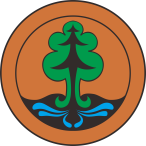 LAB SIGSETBADANLITBANGKEHUTANANBLANGKOPEMINJAMAN SARPRAS LAB. SIGBLANGKOPEMINJAMAN SARPRAS LAB. SIGBLANGKOPEMINJAMAN SARPRAS LAB. SIGBLANGKOPEMINJAMAN SARPRAS LAB. SIGNOMOR TANGGAL TANGGAL HALAMAN1/1NAMA PEMOHONNAMA PEMOHONUNIT/INSTANSIUNIT/INSTANSIALAMAT ALAMAT NO HP /KANTORNO HP /KANTOREMAILEMAILNAMA SARPRAS LAB YANG DIPINJAMNAMA SARPRAS LAB YANG DIPINJAMTUJUAN PEMINJAMANTUJUAN PEMINJAMANLOKASI PENGGUNAAN ALAT (KHUSUS GPS)LOKASI PENGGUNAAN ALAT (KHUSUS GPS)LAMA PEMINJAMANLAMA PEMINJAMAN     HARI,  MULAI : ...../...../.......  S/D : ........../....../..........     HARI,  MULAI : ...../...../.......  S/D : ........../....../..........     HARI,  MULAI : ...../...../.......  S/D : ........../....../..........     HARI,  MULAI : ...../...../.......  S/D : ........../....../..........Pemohon,...............................................Pemohon,...............................................Penanggungjawab Laboratorium SIGNIP.Penanggungjawab Laboratorium SIGNIP.Kasubag Data dan InformasiDyah Puspasari, S.Hut, M.SiNIP. 19750123 199912 2 003Kasubag Data dan InformasiDyah Puspasari, S.Hut, M.SiNIP. 19750123 199912 2 003LAB SIGSETBADANLITBANGKEHUTANANBLANGKOPEMERIKSAAN SARPRAS LAB. SIGBLANGKOPEMERIKSAAN SARPRAS LAB. SIGBLANGKOPEMERIKSAAN SARPRAS LAB. SIGBLANGKOPEMERIKSAAN SARPRAS LAB. SIGNOMOR TANGGAL TANGGAL HALAMAN1/1NAMA BARANGNAMA BARANGKONDISI SEBELUM DIPINJAMKONDISI SEBELUM DIPINJAMA. TANGGAL PEMERIKSAANA. TANGGAL PEMERIKSAANB.  HASIL PEMERIKSAAN B.  HASIL PEMERIKSAAN KONDISI SETELAH DIPINJAMKONDISI SETELAH DIPINJAMA. TANGGAL PEMERIKSAANA. TANGGAL PEMERIKSAANB.  HASIL PEMERIKSAAN B.  HASIL PEMERIKSAAN Peminjam,...............................................Peminjam,...............................................Penanggungjawab Laboratorium SIGTri Hastuti SwandayaniNIP. 19770827 200312 2 003Penanggungjawab Laboratorium SIGTri Hastuti SwandayaniNIP. 19770827 200312 2 003Kasubag Data dan InformasiDyah Puspasari, S.Hut, M.SiNIP. 19750123 199912 2 003Kasubag Data dan InformasiDyah Puspasari, S.Hut, M.SiNIP. 19750123 199912 2 003LAB SIGSETBADANLITBANGKEHUTANANBLANGKOPERMOHONAN DATA SPASIALBLANGKOPERMOHONAN DATA SPASIALBLANGKOPERMOHONAN DATA SPASIALBLANGKOPERMOHONAN DATA SPASIALNOMOR TANGGAL TANGGAL HALAMAN1/1NAMA PEMOHONNAMA PEMOHONUNIT/INSTANSIUNIT/INSTANSIALAMAT ALAMAT NO HP /KANTORNO HP /KANTOREMAILEMAILDATA SPASIAL YANG DIMINTADATA SPASIAL YANG DIMINTATUJUAN TUJUAN Pemohon,...............................................Pemohon,...............................................Penanggungjawab Laboratorium SIG..............................................Penanggungjawab Laboratorium SIG..............................................Kasubag Data dan InformasiDyah Puspasari, S.Hut, M.SiNIP. 19750123 199912 2 003Kasubag Data dan InformasiDyah Puspasari, S.Hut, M.SiNIP. 19750123 199912 2 003LAB SIGSETBADANLITBANGKEHUTANANBLANGKOPERMOHONAN ANALIS SPASIAL DAN PEMETAANBLANGKOPERMOHONAN ANALIS SPASIAL DAN PEMETAANBLANGKOPERMOHONAN ANALIS SPASIAL DAN PEMETAANBLANGKOPERMOHONAN ANALIS SPASIAL DAN PEMETAANNOMOR TANGGAL TANGGAL HALAMAN1/1NAMA PEMOHONNAMA PEMOHONUNIT/INSTANSIUNIT/INSTANSIALAMAT ALAMAT NO HP /KANTORNO HP /KANTOREMAILEMAILDATA SPASIAL YANG DIBUAT ATAU DIANALISDATA SPASIAL YANG DIBUAT ATAU DIANALISTUJUAN TUJUAN Pemohon,...............................................Pemohon,...............................................Penanggungjawab Laboratorium SIG..............................................Penanggungjawab Laboratorium SIG..............................................Kasubag Data dan InformasiDyah Puspasari, S.Hut, M.SiNIP. 19750123 199912 2 003Kasubag Data dan InformasiDyah Puspasari, S.Hut, M.SiNIP. 19750123 199912 2 003Mengetahui,Kepala Puslit/Balai/Instansi..................................................Mengetahui,Kepala Puslit/Balai/Instansi..................................................Kabag Evaluasi Diseminasi & PerpustakaanIr. C. Nugroho, SP, M.ScNIP. 196011161987031001Kabag Evaluasi Diseminasi & PerpustakaanIr. C. Nugroho, SP, M.ScNIP. 196011161987031001LAB SIGSETBADANLITBANGKEHUTANANBLANGKOSERAH TERIMA PEKERJAAN ANALIS SPASIAL & PEMETAANBLANGKOSERAH TERIMA PEKERJAAN ANALIS SPASIAL & PEMETAANBLANGKOSERAH TERIMA PEKERJAAN ANALIS SPASIAL & PEMETAANBLANGKOSERAH TERIMA PEKERJAAN ANALIS SPASIAL & PEMETAANNOMOR TANGGAL TANGGAL HALAMAN1/1DATA SPASIAL YANG DIBUAT/DIANALISDATA SPASIAL YANG DIBUAT/DIANALISPETUGAS ANALISPETUGAS ANALISPETUGAS OPERATOR PETUGAS OPERATOR TANGGAL PEMBUATAN TANGGAL PEMBUATAN TANGGAL PENYERAHAN TANGGAL PENYERAHAN CATATAN PEMOHON TENTANG KONDISI DATA SPASIAL CATATAN PEMOHON TENTANG KONDISI DATA SPASIAL Pemohon,...............................................Pemohon,...............................................Penanggungjawab Laboratorium SIG.............................................Penanggungjawab Laboratorium SIG.............................................Analis.............................................Analis.............................................Mengetahui,Kepala Puslit/Balai/Instansi..................................................Mengetahui,Kepala Puslit/Balai/Instansi..................................................Kabag Evaluasi Diseminasi & PerpustakaanIr. C. Nugroho, SP, M.ScNIP. 196011161987031001Kabag Evaluasi Diseminasi & PerpustakaanIr. C. Nugroho, SP, M.ScNIP. 196011161987031001Kasubag Data dan InformasiDyah Puspasari, S.Hut, M.Si19750123 199912 2 003Kasubag Data dan InformasiDyah Puspasari, S.Hut, M.Si19750123 199912 2 003